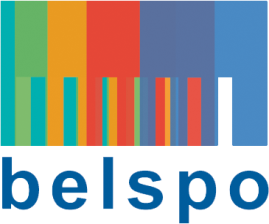 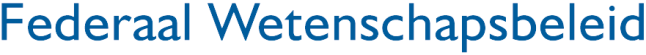 Internationale netwerkvorming met de Belgische federale wetenschappelijke instellingen (FWI's)OPROEP TOT VOORSTELLEN 2018cultureel erfgoed Ik, ondergetekende, .............................................................. (voornaam en naam), Algemeen directeur / Algemeen directeur a.i. (doorhalen wat niet van toepassing is) van ............................................................................................. (naam van de FWI), verklaart kennis te hebben genomen van de indiening van dit voorstel.(Handtekening)Gedaan te Brussel,..................... 2018Gelieve dit formulier toe te voegen aan het voorstel en het per e-mail naar het volgende adres te sturen: secr.coord@belspo.beTitel van het voorstel: Acroniem (max. 8 karakters):Indiener instelling (FWI):Voornaam en naam van de coördinator: 